ČTENÍ: str. 116 – 119str. 116:Zůstaneme v lese a budeme hádat hádanku, vyhledávat správné odpovědi a zasmějeme se tomu, jak chtěla obyčejná šiška přechytračit lišku. str. 117:Stránka plná duhy ! A to se nám a paní žirafě náramně hodí. A u modrého trojúhelníku, prosím, zeleně označ jenom názvy stromů.To bude zábava a navíc hned hotová! str.118:Tato stránka patří možná více než do Slabikáře do prvouky, protože si na ní zopakujeme dny v týdnu i roční období. A k tomu si můžete zazpívat nebo si pustit písničky nebo udělat něco jiného, co Vám zaručeně zvedne náladu !str. 119: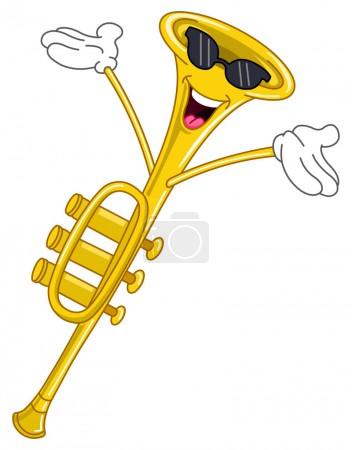 TRUBTE NA  POPLACH!!!!!POSLEDNÍSTRÁNKAVESLABIKÁŘI!!!!  HURÁ!!!!   